Tuesday, February 12, 2019
7:00 PM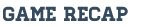 Chloe Idoni scored a season-high 29 points to lead Fenton to a 55-30 victory over visiting Flushing. The senior forward also had 7 rebounds, 2 assists and 2 steals. Korryn Smith scored 8 points and had 7 rebounds and Erin Carter added 5 points, 11 rebounds, and 4 steals. Lauren Murphy finished the night with 6 points 7 rebounds, 4 assists and 2 steals and Kyla Lynch scored 5 points and had 4 rebounds. Fenton will host Goodrich in non-league action on Tuesday, February 19th at 7:00pm.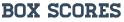 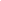 